Big 3 Warm Up 10/01Word of the Day:Vim, noun:Definition: Power; force; energy; spirit; activity; vigor.Example Sentence: The 76-year-old retired Malaysian schoolteacher displayed so much vim during a recent hike through a national park in Sarawak, astonished rangers began calling her a "recycled teenager."Use the word of the day in a sentence and underline the word.8th Grade Social Studies Trivia:The only non-Presidents to adorn US currency are: $1 coin, (blank); $10 bill, Alexander Hamilton; $100 bill, Benjamin Franklin; $10,000 bill, Salmon P. Chase. Who is on the $1 U.S. coin?Picture Response: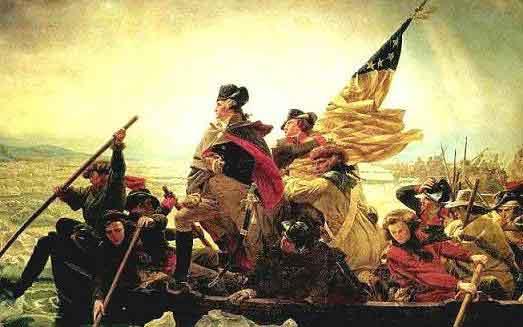 Write a two to three sentence interpretation of this historic painting Quote of the Day:“Actions speak louder than words.”Susan B. Anthony